Sulfur tetrafluoride forms weak Lewis acid-base adducts with organic oxygen-bases, such as ethers and ketones. In these adducts, sulfur accepts chalcogen bonds from two oxygens. 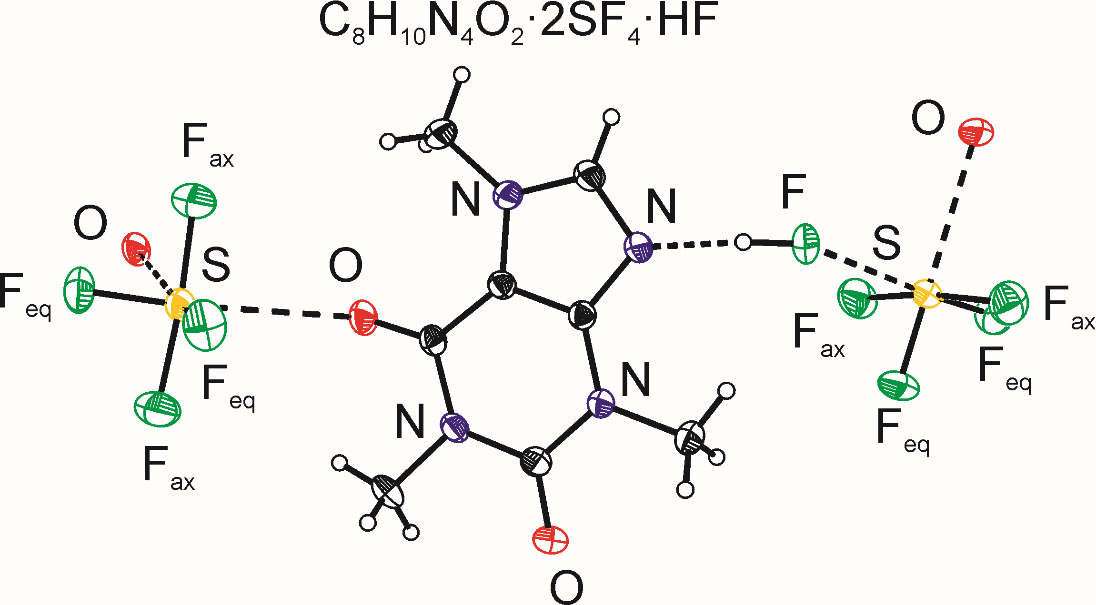 